Virtual Student SenateMeeting MinutesMay 3, 2021Virtual Student Senate - Zoom (Recorded Session)Call to orderDetermination of Quorum 	ApprovedGreg Atkins (Advisor) & Haley Reiter (SGA President)Brian Fennessy, Julie Waring, Katilin, HannahMay Baker, Jakob, Rodney Flores, ConnorayCock, Jessica Power, JustinApproval of Minutes 	ApprovedReportsPresident (Reiter) Transgender bill veto(d)New President - Mark Fabor (spelling?)Vice President (Waring) No ReportsPublic Relations (Dewerff) Gained access to webpage (names of VSS members updated)rolling out new webpage or two for VSS (Virtual Student Senate)Senator Dewerff got her email address for FHSU setupCreated a account with Flipgrid, for meeting storage (archives)Facebook Page, fighting to get it done, Kelsey is working on it with Senator Dewerff)Committee page preview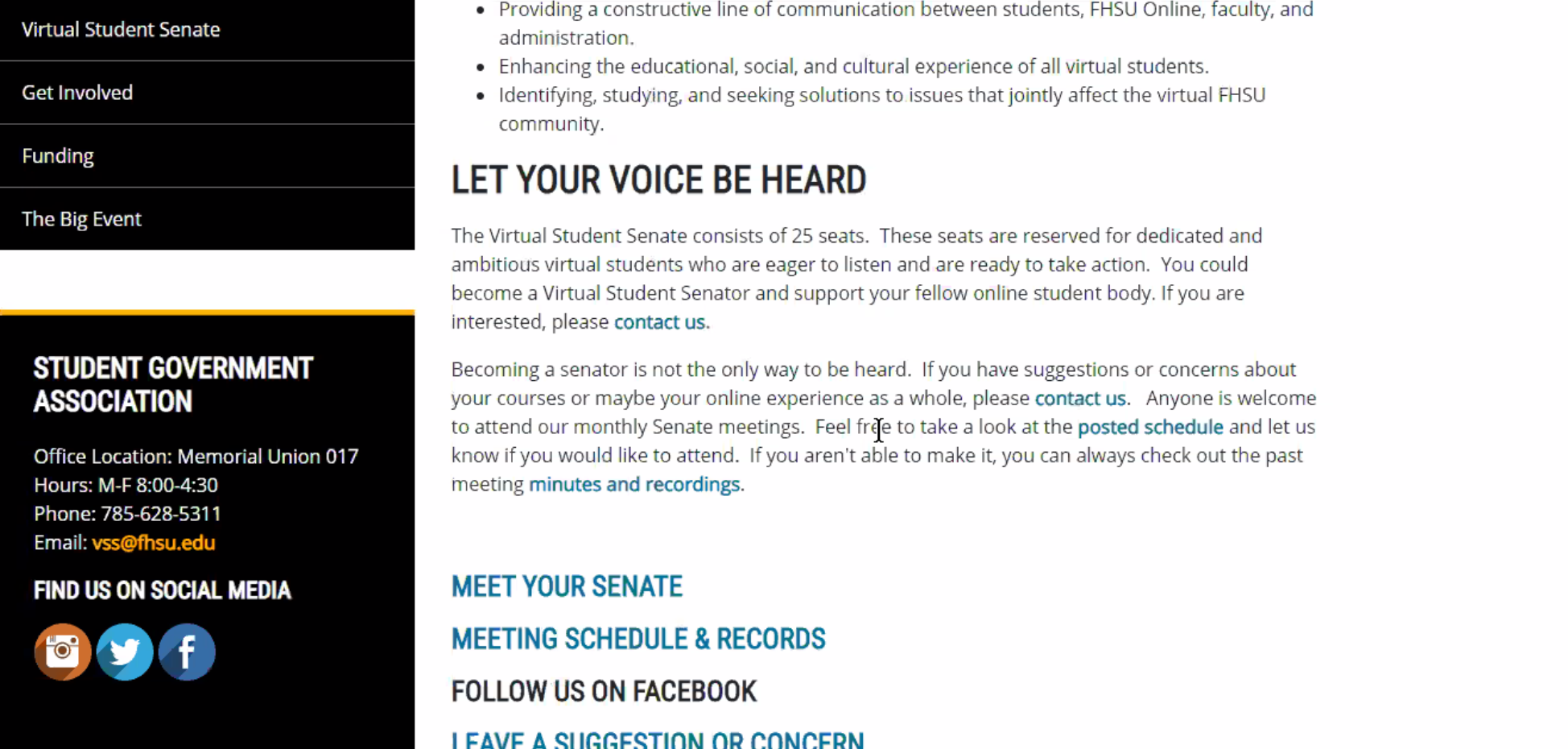 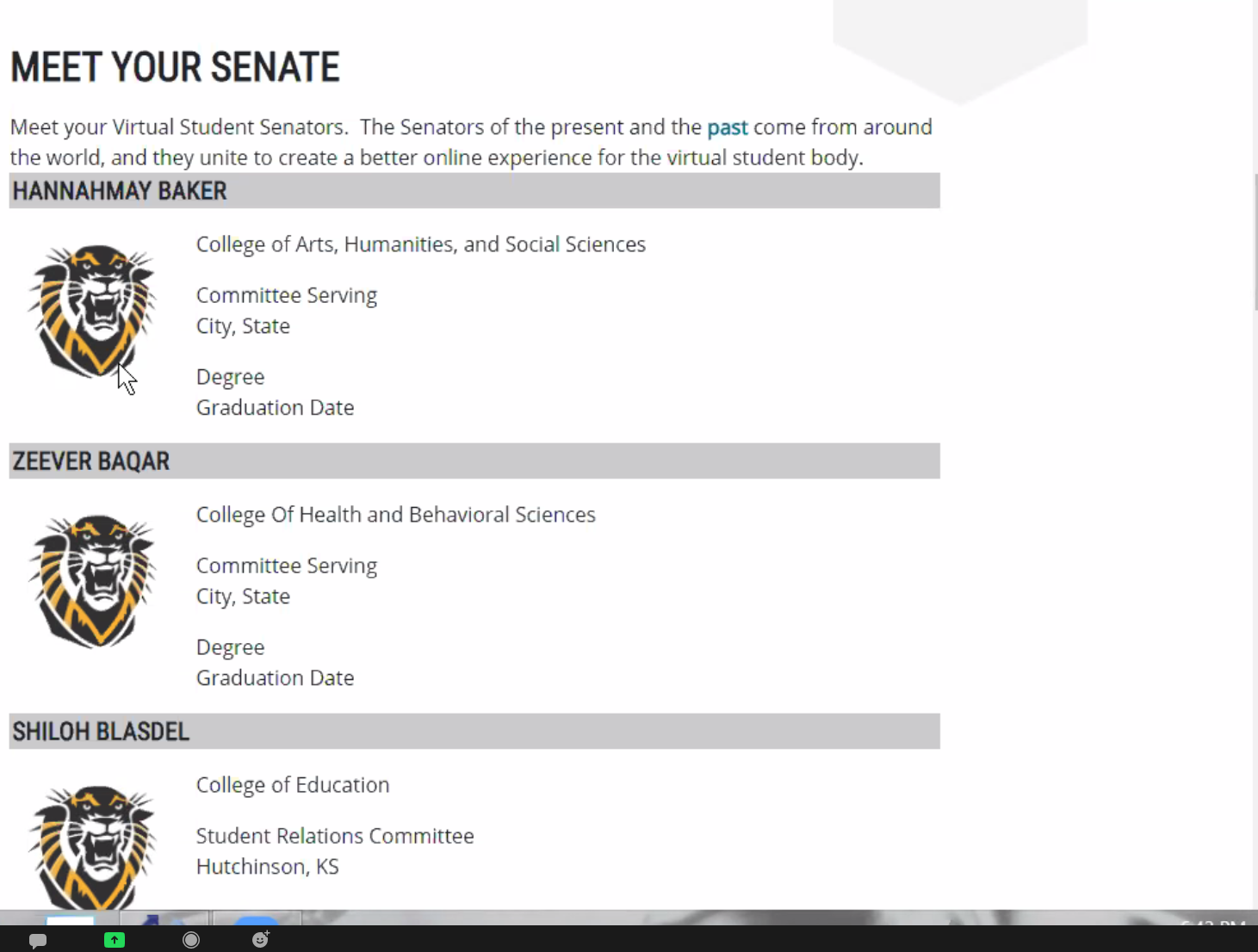 Secretary (Fennessy) No ReportsStudent Relations and Engagement (Flores) Report (working with Senator Baker)Senate Affairs (Baker) D&I Committee - student live reporting system - working to set-upHeidi Pearson (Student Engagement) - she will help to promote it for reporting issues with classes and/or instructors (anonymous reporting)enough complaints could possibly impact instructorSenator Baker would like to have previous changes to the Bylaws wrapped up for approval later tonight (in the meeting)Diversity & Inclusion (Baker) See above (compiled)Virtual Channel (Fennessy) 	Waiting for the new SGA President (Mark), to work with him to get the Virtual Channel going againFHSU Online (Atkins) Survey for Diversity and Inclusion, went out to all faculty and students (including international partnerships)Done by third-party companysurvey will look over survey over summer, and released to VSS (in some way)Diversity & Inclusion Advisory Committee - hoping that one of the VSS members will volunteer to join the committee. (pointing toward Senator Baker)TILT - Teaching Inclusion & Learning Technology - for online students - Secretary Fennessy’s comments pointing out the abundance of programs and applications available and his feelings on how difficult it is for online students to navigate, TILT will be working to implement something to make this hardship betterMajor assignments during university breaks (could be a resolution with faculty senate) to prevent having such assignmentsOld Business – We will limit discussion to no more than 15 minutes per item, after which we will either take action (via a motion from the floor) or table the item to our next meeting. Please do not speak unless recognized and ensure that your contribution takes the discussion forward. I will give preference to those who have not yet spoken on a topic.  Swear-In Bill (Approved on previous meeting)Committee Archival Responsibilities Bill (Approved on previous meeting)Committee Extension Bill https://docs.google.com/document/d/1eM7EStXlVg8bB2tpk3JK5DQNDkbEpfV_3iN1IjBeGcY/edit?ts=608c69d6&skip_itp2_check=trueDiversity & Inclusion Committee Permanent - Baker says:we should rename committeeCreate Equity & Inclusion Committee (I.E., reword Diversity & Inclusion Committee)Senator Kaitlin’s Public Relations Position & Committee amendments are approved by SenateMotion to approve grammatical changes by senator Jakob Curatola-Wozniakfor Senator Baker’s bills: https://docs.google.com/document/d/1fXHtOGUEVgRQsfqUKAUdMaB4dPhVzoo4HYcT7vdW2ak/edit?ts=608c6ea3New BusinessConnor Raycock - pledge read by Senator Baker (he pledged)Senator Connor is now a voting member.Open Forum Vice President Waring -Proposed 2021/2022 - discuss electing existing body for “continuity” of VSS to keep a smooth transition for senate.Motion to elect executive counsel -Vice President Waring - approved as Vice-President Secretary - nomination Justin Schwab Brian Fennessy	New secretary is … Justin SchwabPublic Relations - Kaitlin  approvedAdjournmentMotion to Adjourn - Approved